1 ВступМета дослідження: виготовлення гідравлічного маніпулятора, який може підіймати та пересувати різні предметиЗавдання дослідження: вивчити та проаналізувати літературу, знайти  потрібну інформацію в мережі Інтернет з даної проблемизнайти відповідні матеріали для виготовлення маніпуляторасамостійно виготовити модель гідравлічного маніпулятораоцінити його функціональність та економічністьОб’єкт дослідження: процес виготовлення саморобного гідравлічного маніпулятораПредмет дослідження: виготовлення гідравлічного маніпулятора з підручних матеріалів в побуті та перевірка можливості виконувати задані рухи за допомогою гідравлічних насосівАктуальність дослідження:Робот - маніпулятор це тривимірна машина, що має три виміри, відповідні простору живої істоти. В широкому розумінні маніпулятор може бути визначений як технічна система, здатна заміщати людину або допомагати їй у виконанні різних завдань. В даний час розвиток робототехніки не йде, а біжить, обганяючи час. Тільки за перші 10 років XXI століття було винайдено і впроваджено понад 1 млн. роботів. Але найцікавіше, що розробками в цій області можуть займатися не тільки колективи великих корпорацій, групи вчених і інженерів професіоналів, але і звичайні школярі.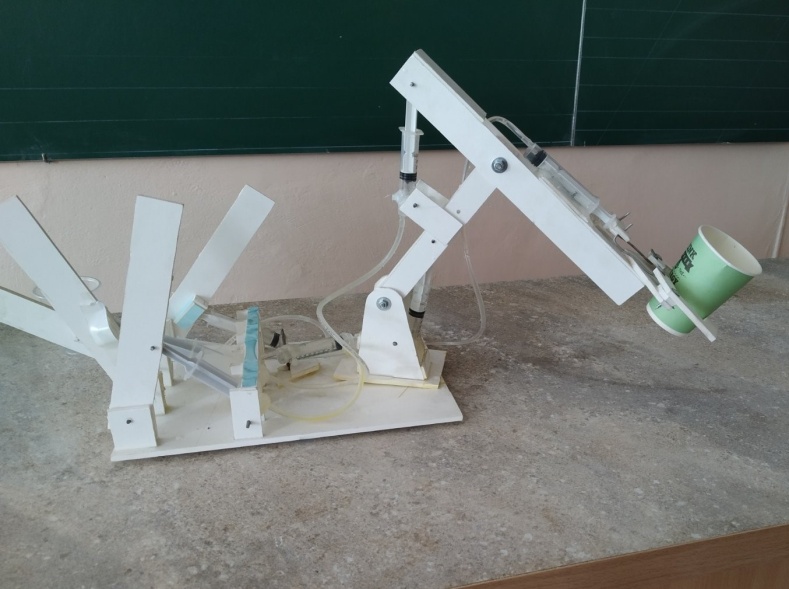 2. Теоретична частина З найдавніших часів людство шукало та реалізовувало величезні можливості, пов’язані з енергією води і здатністю рідини і повітря передавати енергію від джерела до споживача. Першими машинами в давнину були водяні і вітряні млини, греблі, здатні накопичувати велику потенційну енергію води, виноробні преси, тощо.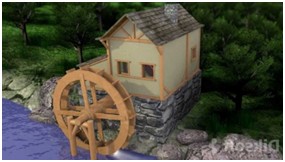 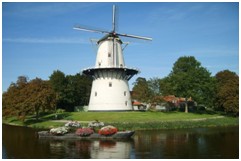 Перша промислова революція,  що пов’язана з винаходом парового двигуна, привела до необхідності створення системи передачі енергії від джерела (парової машини) до виконавчих механізмів ткацьких, металорізальних та інших верстатів. Спочатку це були механічні передачі. Незабаром прийшло розуміння, що ці громіздкі і дуже травмонебезпечні передачі можна замінити набагато ефективнішими, компактними і безпечними гідравлічними і пневматичними передачами, де енергія від джерела до виконавчих механізмів передається у вигляді гідравлічної та пневматичної енергії. Вражає надзвичайно різноманітна сфера застосування промислової гідравліки і пневматики: від медичного обладнання до прокатних виробництв металургійних комбінатів. Без використання гідравліки немислима також сучасна будівельна техніка. Тут особливо важлива та висока питома потужність, яка властива тільки гідравліке. Найбільш яскраво ця перевага проявляється в сучасних гідравлічних екскаваторах.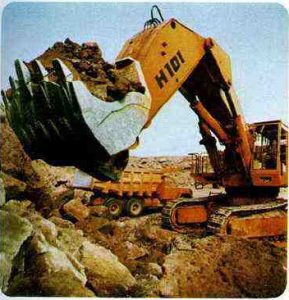  При вантажно-розвантажувальних роботах в портах від підйомних кранів потрібне швидке і точне розвантаження вантажів. У таких кранах гідравліка забезпечує максимальну рухливість хобота і обертання несучої рами підйомного пристрою.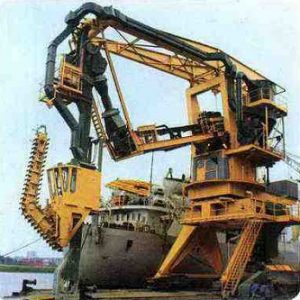  Досить багатогранна область застосування гідравлічних промислових роботів.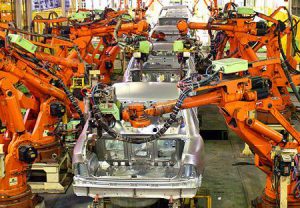 За даними останніх ганноверських ярмарків (Німеччина) серед усіх засобів автоматизації саме пневматика відзначена найбільш швидким зростанням капіталовкладень. Фахівці, що працюють в області автоматизації виробничих процесів, приходять до одностайної думки, що поєднання дешевого пневмопривода в якості «мускулів» з сучасною мікроелектронікою в якості «мізків» – майбутнє гідравлічних систем.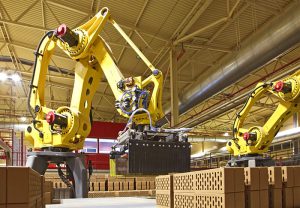  3. Експерементальна частина 4. Висновки Отриманий маніпулятор має переваги перед іншими механізмами:Рухомість і маневреність конструкціїЛегкість збирання конструкціїФункціональність (можна використовувати як іграшку, як маніпулятор, як макет для вивчення гідравлики)Економічність полягає у використанні матеріалів, які є  в наявності вдомаРозрахунки:Частина листа ДВП - 50грнШприци – 35грнСистеми – 24грнСаморези – 3грнБолти, шайби, гайки – 10 грнКлей для пістолета – 3грнІтого – 125грн Дана сума набагато нижча в порівнянні з тим, скільки коштують аналогічні пристрої в інтернет магазинах. Ціна від 800грн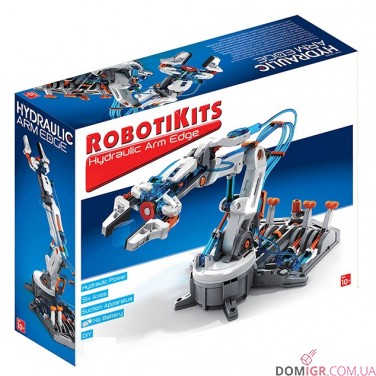 Узагальнення Для роботи механізму не потрібно використовувати батарейки, акумулятори або інші джерела енергії. Любий  учень збере самодостатній механізм, який буде працювати від сили рідини. Дитина ознайомиться з основами цікавої і складної в той же час науки - гідравліки. №Назва операціїМатеріали та інструменти1.Виготовлення креслення частин маніпулятора з картонуКартон, лінійка, олівець, канцелярський ніж2.Перенесення частин на лист ДВП та вирізання з нього деталей маніпулятораОлівець, лобзик, пилка.3.З’єднання деталей за допомогою болтів, шайб та гайки (з’єднання повинні бути рухомими)Болти, гайка, шайби, викрутка, шило, металеві стержні 4.Робимо основу із ДВПДВП, лобзик, пилка5.За допомогою термоклею скріплюємо маніпулятор до основиКлейовий пістолет,клей6.Розміщуємо шприц у основи маніпулятора (поворот «ліворуч-праворуч»Шило, металеві стержні7. Робимо силову систему та пульт керування за допомогою шприців та системНожиці, шприци, системи, клейовий пістолет8. Заповнюємо шприци водою з додаванням оліїШприци, системи, вода, олія9.Перевіряємо роботу маніпулятора по напрямку «вгору-вниз» за допомогою шприців та регулюємо гідравлику системиШприци, системи10.Перевіряємо роботу маніпулятораМаніпулятор, паперова склянка, дрібні предмети